DOBRO JUTRO!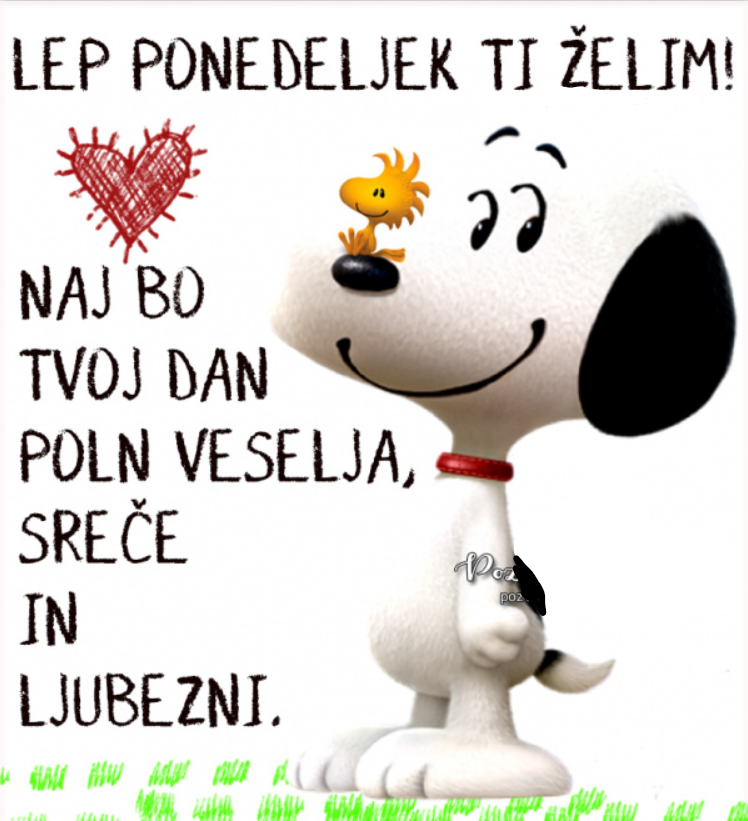 Upam, da ste se čez vikend dobro spočili in nabrali energije za nov teden, ki je pred nami. Obljubim, da se bomo imeli super.Veselo na delo  Ostanite zdravi. Učiteljica Mirjam 